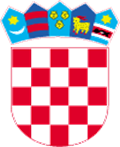 REPUBLIKA HRVATSKAKRAPINSKO-ZAGORSKA ŽUPANIJAGRAD ZLATARGRADSKO VIJEĆEKLASA:214-01/21-01/04                                                                URBROJ: 2140-07-01-22-32Zlatar, 19. rujna 2022.Na temelju članka 13. Zakona o zaštiti od požara („Narodne novine“, broj 92/10) te članka 27. Statuta Grada Zlatara („Službeni glasnik Krapinsko-zagorske županije“ broj 36A/13, 9/18, 9/20 i 17A/21) Gradsko vijeće Grada Zlatara na svojoj 13. sjednici održanoj dana 19. rujna 2022. godine, donosi ODLUKUo donošenju Procjene ugroženosti od požara i tehnološke eksplozije za Grad Zlatar i Plana zaštite od požara za Grad ZlatarČlanak 1.Donosi se Procjena ugroženosti od požara i tehnološke eksplozije za Grad Zlatar (u daljnjem tekstu: Procjena) i Plan zaštite od požara za Grad Zlatar (u daljnjem tekstu: Plan), izrađeni od strane Ustanove za obrazovanje odraslih DEFENSOR, Zagrebačka 71, Varaždin.Članak 2.Ministarstvo unutarnjih poslova, Ravnateljstvo civilne zaštite, Područni ured civilne zaštite Varaždin, Služba civilne zaštite Krapina, Odjel inspekcije dalo je Mišljenje (KLASA: 245-02/22-11/295; URBROJ: 511-01-394-22-2, od dana  07. srpnja 2022. godine) da su Procjena i Plan izrađeni sukladno Pravilniku o izradi procjene ugroženosti od požara i tehnološke eksplozije („Narodne novine“, broj 35/94, 110/05 , 28/10) i Pravilniku o planu zaštite od požara („Narodne novine“, broj 51/12). Članak 3.Procjena i Plan sastavni su dio ove Odluke, ali nisu predmet objave.Članak 4.Stupanjem na snagu ove Odluke prestaje važiti Odluka o donošenju Procjene ugroženosti od požara i tehnološke eksplozije i Plana zaštite od požara Grada Zlatara („Službeni glasnik Krapinsko-zagorske županije“, broj 9/15).Članak 5.Ova Odluka stupa na snagu osmog dana od dana objave u „Službenom glasniku Krapinsko- županije“.PREDSJEDNICADanijela Findak